IrelandIrelandIrelandJanuary 2029January 2029January 2029January 2029SundayMondayTuesdayWednesdayThursdayFridaySaturday123456New Year’s Day
Bank Holiday78910111213141516171819202122232425262728293031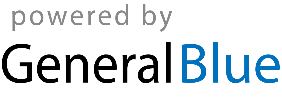 